The Big USA Test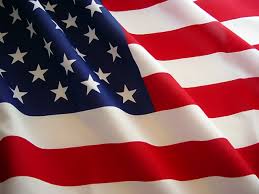 How many stars are on the US flag?49505152What do the stars on the US flag mean?One for each state in the UnionOne for each presidentOne for each colonyOne for each language which is spoken What do the stripes on the US flag mean?They represent the 13 presidentsThey represent the 13 languages which are spokenThey represent the 13 religions which are practiced They represent the first 13 coloniesMention seven states in the USA of your own choice ________________________________________________________________________________________________________________________________________________________________________________________________________________________________How many people live in the USA (approximately)?200 million300 million400 million500 million What is the capital of the USA?New YorkWashington D.C.Los Angeles ChicagoWhy are the natives of the USA called (American) Indians?Because they came from IndiaBecause they looked like Indians Because they spoke Indian English Because Columbus – when he first ‘discovered’ America – thought he had found IndiaWho were the first people to inhabit America – and when?They were of Asian origin and came to America more than 20.000 years agoThey were from Norway and came to America about a 1000 years agoThey  were from Spain and came to America with Columbus in 1492They were from Italy and came to America with Vespucci in 1507America was under control of Britain until…1770177317761779The Civil War from 1861 to 1865 was fought because the Northern States and the Southern States did not agree on…… the issue of slavery… a variety of religious issues… which city should be the capital… the issue of nuclear powerWhich city is the biggest city in the USA?New YorkWashington D.C.Los Angeles ChicagoGrand Canyon is a 446 km long, 1.6 km deep and up to 29 km wide ravine. But in which state is it situated?TexasNew MexicoCaliforniaArizonaWhich state is known as “The Cowboy State”?TexasWyomingUtahNebraskaWhat is Hollywood mostly known for?The huge desert, HollyFilm productionCupcakesThe famous park, Central ParkThe Statue of Liberty is one of the most famous landmarks in New York City. Mention five other landmarks in New York City of your own choice:________________________________________________________________________________________________________________________________________________________________A tragic story in the US history is the assassination of President John F. Kennedy. In what year did that happen?1963196419651966 The president is elected for a ______ year term and can be reelected ______Two; onceFour; onceFour; twiceThree; onceThis famous quotation “I have a dream” was expressed in a speech in 1963 by…John F. KennedyAbraham LincolnMartin Luther King, Jr.Neil ArmstrongWho was president of the USA during World War II?Franklin D. RooseveltHarry S. TrumanJohn F. KennedyRichard NixonMatch these public holidays with the right description  To honor the first harvest of the Pilgrim Fathers in the fall of 1621 To honor the Nation’s working peopleTo honor the African-American clergyman who is recognized for his tireless efforts to win civil rights for all people through nonviolent meansTo celebrate the beginning of the Gregorian calendar year To honor the people killed in the American Civil WarTo honor the nation's birthday – July 4, 1776To honor the traditional discoverer of America To honor people of all wars in which the U.S. has foughtMatch these famous US persons with the right description The founder of the Standard Oil Company (1870), which dominated the oil industry and was the first great U.S. business trust. He revolutionized the petroleum industry and defined the structure of modern philanthropy. The first President of the United States and one of the Founding Fathers of the United States. This man did not invent the automobile, but he developed and manufactured the first automobile that many middle class Americans could afford to buy. A 19th-century American gunman who participated in the Lincoln County War and became a frontier outlaw in the American Old West.An astronaut and the first person to walk on the Moon. An actress, model and singer who became a major sex symbol during the 1950’s and early 1960’s. At what age can you get a (restricted) driver’s license in most states in the USA?16182021At what age are you allowed to buy alcohol in the USA?15182124What is the name of the President’s official home?The CapitolSupreme CourtThe White HouseWashington National Cathedral What are the two major political parties in the USA today?Libertarian Party and Green PartyConstitution Party and Conservative PartyChristian Liberty Party and Freedom PartyDemocratic Party and Republican Party Number of correct answers: 	________ / 46Federal holiday Description New Years DayDLabor DayColumbus DayVeterans DayMemorial DayThanksgiving Martin Luther King, Jr. DayIndependence DayFamous personDescription Marilyn MonroeGeorge WashingtonNeil ArmstrongBilly The KidJohn D. RockefellerHenry Ford